Unit 4 Lesson 15: Mayor que, menor queWU Conversación numérica: Sumemos o restemos 10 (Warm up)Student Task StatementEncuentra mentalmente el valor de cada expresión.1 ¿Cuál es mayor?, ¿cuál es menor?Student Task StatementPara cada pareja, marca la afirmación que es verdadera. 
Prepárate para explicar cómo lo sabes de una forma que los demás entiendan.2 Comparaciones verdaderas o falsasStudent Task StatementLee cada afirmación.
Decide si cada afirmación es verdadera o falsa.
Prepárate para explicar cómo lo sabes de una forma que los demás entiendan.Si te queda tiempo, escribe cada afirmación falsa de otra forma para que sea verdadera.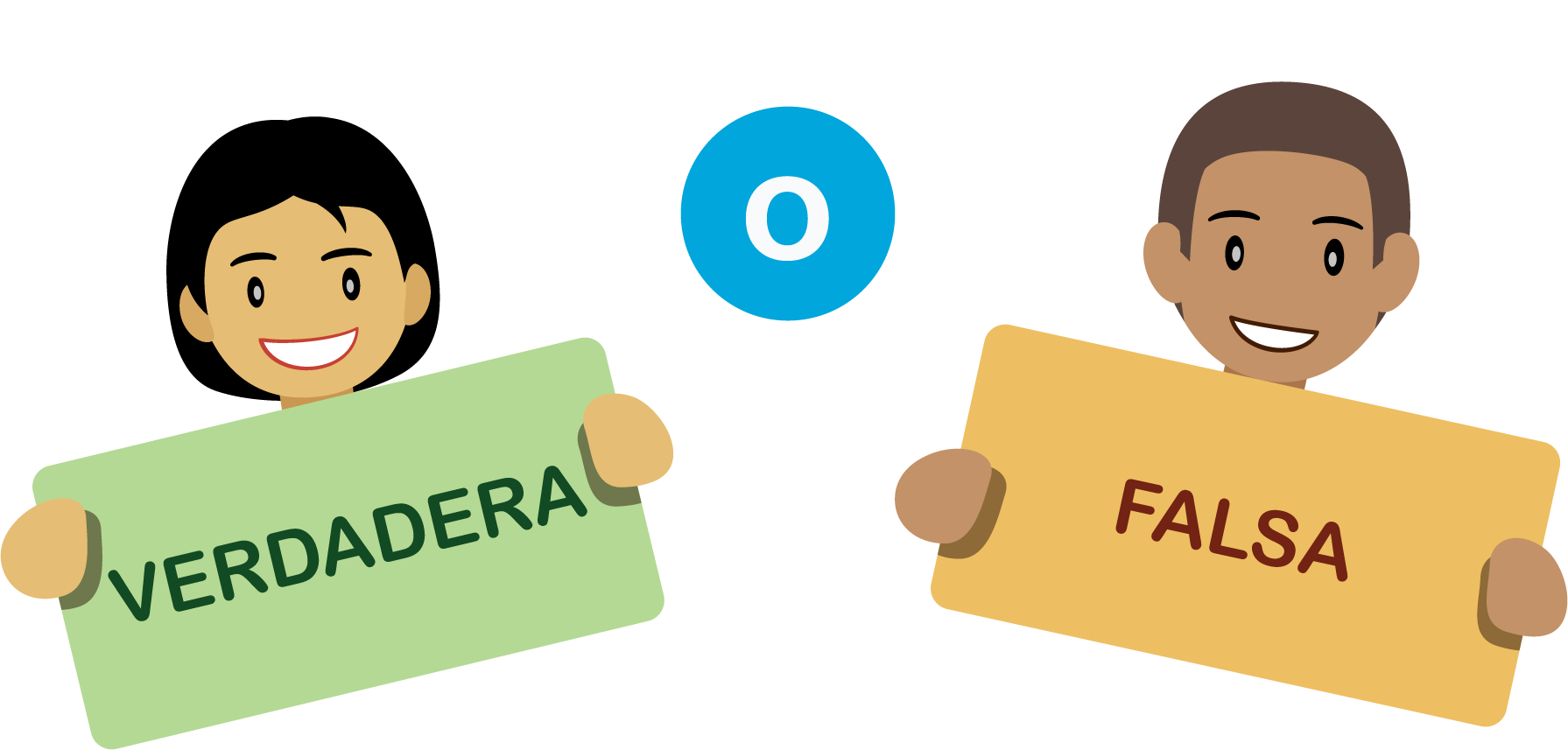 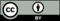 © CC BY 2021 Illustrative Mathematics®